Communiqué de Presse 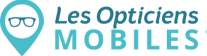 Le service Les Opticiens Mobiles® désormais disponible dans le Morbihan L’Opticien Mobile Thibaut Morin propose un nouveau service de proximité en santé visuelle pour les habitants de Vannes, Auray, Carnac et Lorient et des communes alentour Vannes, le 26 avril 2021 l Les Opticiens Mobiles, 1erréseau national d’opticiens spécialisés pour intervenir sur les lieux de vie et de travail des personnes actives comme des personnes fragiles (Grand Âge et Handicap), annonce ce jour le déploiement de son service dans le Morbihan, plus précisément dans les villes de Vannes, Auray, Carnac et Lorient mais aussi sur l’ensemble des communes alentour. Un nouveau service optique de proximité permettant aux habitants du secteur de pouvoir bénéficier d’un professionnel de santé à domicile, sur rendez-vous. Pour assurer ce service, l’Opticien Mobile Thibaut Morin se déplacera, avec tout le matériel nécessaire à sa prestation, chez les particuliers, dans les établissements médico-sociaux (Ehpad), les résidences services seniors, et les entreprises de l’ensemble du secteur couvert. Diplômé de l'Institut Supérieur d'Optique de Rennes en 2013, Thibaut a 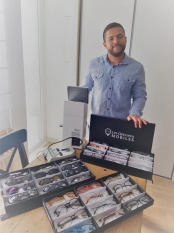 travaillé au sein de plusieurs magasins dans le Morbihan, ce dans les villes de Carnac, Lorient ou encore Hennebont. Entrepreneur dans l'âme, il prend la gérance d'un magasin en 2016 dans la ville de Quiberon. Après 8 années passées en magasin, Thibaut sent que cette manière d’exercer son métier ne lui convient plus, souhaitant travailler au plus près des personnes en situation de fragilité afin de lutter contre le phénomène de renoncement aux soins visuels. Avec la société Les Opticiens Mobiles, il s'est entouré d'une équipe de professionnels spécialisés dans l'optique “ hors magasin “ pour garantir le succès de son projet professionnel. « Au-delà de l'aspect technique de mon métier d’opticien-lunetier, j'aime me sentir utile auprès des personnes isolées socialement, géographiquement ou économiquement. Il arrive que pour certaines personnes, je sois leur seule visite de la semaine ! Un véritable lien se crée alors. » explique Thibaut Morin. Les avantages du service proposés par Les Opticiens Mobiles sont nombreux : ● + de confort : Équipée d’un large choix de montures et de tout le matériel professionnel de prises de mesure, Thibaut Morin installe un espace vision complet sur le lieu de rendez-vous. ● + de sérénité : L’Opticien Mobile s’occupe de tout : du bilan visuel jusqu’à l’adaptation de l’équipement en passant par la prise en charge sécurité sociale et mutuelle. ● + de sécurité : Thibaut Morin est le seul opticien itinérant de son secteur à être certifié « NF Services aux personnes à domicile » par l’AFNOR.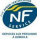 L’intervention de Thibaut Morin se déroule en 5 étapes : 1. Prise de rendez-vous sur le site www.lesopticiensmobiles.com ou par téléphone sur le numéro national au 04 82 90 49 82 (appel non surtaxé), ou encore directement auprès de l’Opticien Mobile au 06 32 70 60 76 ou par mail tmorin@lesopticiensmobiles.com ; 2. Déplacement au choix de la personne avec l’ensemble du matériel professionnel ; 3. Vérification et contrôle systématique de la correction et adaptation si nécessaire1; 4. Conseil et accompagnement personnalisés : choix de la monture, choix des verres et prises de mesures ; 5. Livraison, ajustage de l’équipement et mise en situation par l’Opticien Mobile sur le lieu de vie. 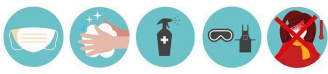 Avec la crise sanitaire que nous traversons, l’optique à domicile prend plus que jamais tout son sens. Il s’agit d’un service précieux, d’autant plus dans le contexte actuel, en ce qu’il permet d’éviter tout à la fois les déplacements et les lieux collectifs accueillant du public. L’Opticien Mobile Thibaut Morin dispose d’un kit de protection individuel complet (masques à usage unique, blouses, lunettes de protection, gel hydro alcoolique) pour assurer sa sécurité comme celle de ses clients et de leurs entourages. A propos de la société Les Opticiens Mobiles Les Opticiens Mobiles® est le 1er réseau national d’opticiens spécialisés pour intervenir sur les lieux de vie et de travail des personnes actives comme des personnes fragiles (Grand âge et Handicap) : à domicile, en établissements et services médico-sociaux (Ehpad) ou de santé, en résidences services pour seniors, et en entreprises. Créée en 2015 à Lyon par Matthieu Gerber, l’entreprise compte 39 collaborateurs.trices, dont 70 opticien.ne.s mobiles présents partout en France, qui couvrent tous les besoins du porteur : lunettes correctrices, lunettes solaires, lunettes de protection et de sécurité, basse vision, lentilles et accessoires. La raison d’être des Opticiens Mobiles est de répondre à un enjeu de santé majeur : garantir une bonne santé visuelle, pour toutes et tous, quel que soit l’âge, le mode et le lieu de vie, et la capacité ou la volonté de se déplacer. Site web : https://www.lesopticiensmobiles.com/ LinkedIn: https://www.linkedin.com/company/les-opticiens-mobiles/ Contacts presse – Agence LEON Laura PALIERNE – Fiona THOMAS laura@agence-leon.fr – fiona@agence-leon.fr 06 11 98 00 47- 06 61 73 98 18 1 Dans le respect du décret n° 2016-1381 du 12 octobre 2016 relatif aux conditions de délivrance de verres correcteurs ou de lentilles de contact oculaire correctrices et aux règles d’exercice de la profession d’opticien-lunetier